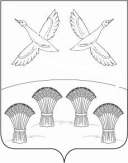 		П О С Т А Н О В Л Е Н И ЕАДМИНИСТРАЦИИ СВОБОДНОГО  СЕЛЬСКОГО  ПОСЕЛЕНИЯ ПРИМОРСКО-АХТАРСКОГО РАЙОНА       от 04 апреля   2017 года                                                                  № 66хутор СвободныйО  внесении проекта решения в Совет Свободного сельского поселения Приморско – Ахтарского района  «О внесении изменений в решение Совета  Свободного сельского поселения Приморско-Ахтарского района от 23 января 2015 года № 27  «Об утверждении порядка  предотвращения  и (или) урегулирования конфликта интересов для отдельных лиц, замещающих муниципальные должности»»         В соответствии со статьей 31 Устава Свободного сельского поселения Приморско-Ахтарского района администрация Свободного сельского поселения Приморско-Ахтарского района п о с т а н о в л я е т :         1. Внести в Совет Свободного сельского поселения Приморско-Ахтарского района проект решения «О внесении изменений в решение Совета  Свободного сельского поселения Приморско-Ахтарского района от 23 января 2015 года № 27  «Об утверждении порядка  предотвращения  и (или) урегулирования конфликта интересов для отдельных лиц, замещающих муниципальные должности»», согласно приложению.         2. Назначить представителем главы Свободного сельского поселения       Приморско-Ахтарского  района в Совете Свободного сельского поселения Приморско-Ахтарского района при рассмотрении проекта решения «О внесении изменений в решение Совета  Свободного сельского поселения Приморско-Ахтарского района от 23 января 2015 года № 27  «Об утверждении порядка  предотвращения  и (или) урегулирования конфликта интересов для отдельных лиц, замещающих муниципальные должности»»   специалиста 1-й категории  администрации поселения Г.П.Гром.        3. Контроль за выполнением настоящего постановления оставляю за собой.        4. Постановление вступает в силу со дня его подписания.Глава Свободного сельского поселения Приморско-Ахтарского района                                         В.Н.СиротаПроект   подготовлен и внесен                                                          Специалист 1-й категории                                                      Г.П.ГромПроект  согласован                                                                            Ведущий специалист                                                               Е.В.Карпенко 	                                                                       ПРИЛОЖЕНИЕ                                                                           к постановлению администрации                                                                            Свободного сельского поселения                                                                            Приморско-Ахтарского района                                                                            от  4апреля   2017года   №66РЕШЕНИЕ         ПРОЕКТСОВЕТА  СВОБОДНОГО СЕЛЬСКОГО  ПОСЕЛЕНИЯ ПРИМОРСКО-АХТАРСКОГО РАЙОНАот __________ 2017 года                                                                       № ____хутор СвободныйО внесении изменений в решение Совета  Свободного сельского поселения Приморско-Ахтарского района от 23 января 2015 года № 27  «Об утверждении порядка  предотвращения  и (или) урегулирования конфликта интересов для отдельных лиц, замещающих муниципальные должности» 	На основании протеста Прокурора Приморско – Ахтарского района  от 06 марта  2017 года № 7/3-1196 на Решение Совета Свободного сельского поселения Приморско – Ахтарского района от 23.01.2015 № 27 «Об утверждении порядка  предотвращения  и (или) урегулирования конфликта интересов для отдельных лиц, замещающих муниципальные должности», Устава Свободного сельского поселения Приморско-Ахтарского района, Совет Свободного сельского поселения Приморско-Ахтарского района решил: 	1. Внести следующие изменения в  решение Совета  Свободного сельского поселения Приморско-Ахтарского района от 23.01.2015  № 27  «Об утверждении порядка  предотвращения  и (или) урегулирования конфликта интересов для отдельных лиц, замещающих муниципальные должности»:         1.1.  Пункт  2 раздела1 Порядка изложить в следующей  редакции:     «Под конфликтом интересов  понимается ситуация, при которой личная заинтересованность  (прямая или  косвенная)  лица,  замещающего  должность,  замещение  которой предусматривает обязанность  принимать  меры  по  предотвращению  и урегулированию конфликта интересов, влияет или  может  повлиять  на надлежащее, объективное и беспристрастное исполнение им должностных (служебных) обязанностей (осуществление полномочий)».         1.2. Пункт  3 раздела1 Порядка изложить в следующей  редакции:«Под  личной  заинтересованностью понимается  возможность  получения  доходов  в  виде  денег,  иного имущества, в том числе  имущественных  прав,  услуг  имущественного характера,  результатов  выполненных  работ  или  каких-либо  выгод (преимуществ) лицом, указанным в пункте 2 раздела 1 настоящего Порядка, и  (или) состоящими с ним в близком родстве или свойстве лицами (родителями, супругами, детьми, братьями, сестрами, а также братьями,  сестрами, родителями, детьми супругов  и  супругами  детей),  гражданами  илиорганизациями, с которыми  лицо,  указанное  в  пункте 2 раздела 1 настоящего Порядка, и (или)  лица,  состоящие  с  ним  в  близком  родстве  илисвойстве, связаны имущественными, корпоративными или иными близкимиотношениями.»           1.3. Пункт  9 раздела 2 Порядка изложить в следующей  редакции:    «1). Лицо, указанное   в  пункте 2 раздела 1 настоящего Порядка, обязано принимать меры  по  недопущению  любой  возможности возникновения конфликта интересов.     2). Лицо, указанное в   пункте 2 раздела 1 настоящего Порядка, обязано уведомить в  порядке,  определенном  представителем нанимателя (работодателем) в соответствии с нормативными  правовыми актами Российской Федерации, о возникшем конфликте интересов или  о возможности его  возникновения,  как  только  ему  станет  об  этом известно.     3). Представитель нанимателя  (работодатель),  если  ему  стало известно о возникновении у лица, указанного в    пункте 2 раздела 1 настоящего Порядка, личной заинтересованности,  которая приводит или может привести к конфликту интересов,  обязан  принять меры по предотвращению или урегулированию конфликта интересов.     4). Предотвращение или урегулирование конфликта интересов можетсостоять в изменении должностного или  служебного  положения  лица,указанного в  пункте 2 раздела 1 настоящего Порядка, являющегося стороной конфликта интересов, вплоть до его отстранения от исполнения должностных (служебных) обязанностей в  установленном порядке  и  (или)  в  отказе  его  от  выгоды,  явившейся  причиной возникновения конфликта интересов.     5). Предотвращение  и   урегулирование   конфликта   интересов,стороной которого является лицо, указанное   в  пункте 2 раздела 1 настоящего Порядка,  осуществляются  путем  отвода  или самоотвода указанного лица в  случаях  и  порядке,  предусмотренных законодательством Российской Федерации.     6). Непринятие лицом, указанным   в  пункте 2 раздела 1 настоящего Порядка, являющимся стороной конфликта  интересов,  мер по предотвращению или урегулированию конфликта  интересов  является правонарушением, влекущим увольнение указанного лица в соответствии с законодательством Российской Федерации.     7). В  случае,  если  лицо,  указанное  в    пункте 2 раздела 1 настоящего Порядка, владеет  ценными  бумагами  (долями участия, паями в уставных (складочных) капиталах организаций),  оно обязано  в  целях  предотвращения  конфликта   интересов   передать принадлежащие ему ценные  бумаги  (доли  участия,  паи  в  уставных (складочных) капиталах организаций) в  доверительное  управление  в соответствии с гражданским законодательством».             2. Опубликовать настоящее решение в средствах массовой информации и разместить на официальном сайте администрации Свободного сельского поселения Приморско – Ахтарского района.           3. Настоящее решение вступает в силу со дня его официального опубликования.Глава Свободного сельского поселения Приморско-Ахтарского района                                                  В.Н.СиротаПроект подготовлен и внесенСпециалист 1-й категории                                                          Г.П.ГромПроект согласованВедущий специалист                                                                   Е.В.Карпенко